NOVOSTI V ŠOLSKI KNJIŽNICI- DECEMBER 2017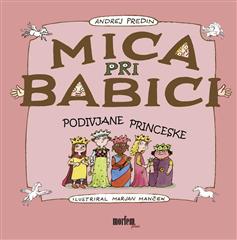 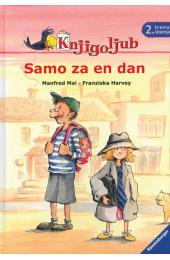 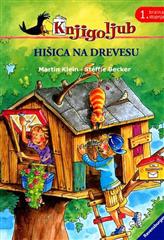 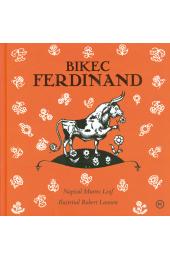 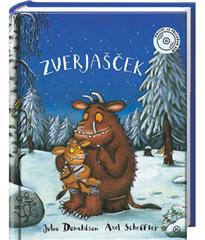 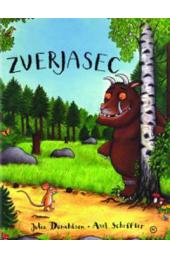 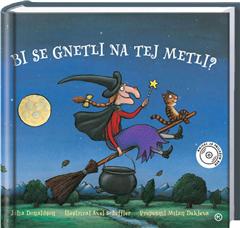 